Международный центр науки и образованияXIX Международная заочная научно-практическая конференция «Научная дискуссия: вопросы медицины»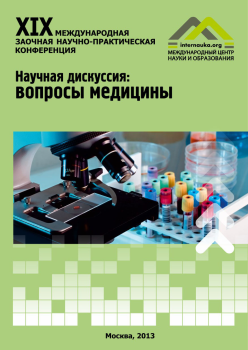 (г. Москва, 5 ноября 2013 г.)К участию в конференции приглашаются аспиранты, соискатели, докторанты, научные сотрудники, студенты (только в соавторстве с научным руководителем).По результатам конференции будет издан сборник материалов конференции с присвоением кодов ISSN, УДК и ББК, рассылкой по библиотекам, с регистрацией в Российской книжной палате. Публикация материалов в сборнике приравнивается к опубликованным основным научным результатам диссертации в соответствии с «Положением о порядке присуждения ученых степеней».Секции конференции1. Медицинские наукиСекция 1  Клиническая медицина. Специальность 14.01.00Секция 2  Акушерство и гинекология. Специальность 14.01.01Секция 3  Эндокринология. Специальность 14.01.02Секция 4  Болезни уха, горла и носа. Специальность 14.01.03Секция 5  Внутренние болезни. Специальность 14.01.04Секция 6  Кардиология. Специальность 14.01.05Секция 7  Психиатрия. Специальность 14.01.06Секция 8  Глазные болезни. Специальность 14.01.07Секция 9  Педиатрия. Специальность 14.01.08Секция 10  Инфекционные болезни. Специальность 14.01.09Секция 11  Кожные и венерические болезни. Специальность 14.01.10Секция 12  Нервные болезни. Специальность 14.01.11Секция 13  Онкология. Специальность 14.01.12Секция 14  Лучевая диагностика, лучевая терапия. Специальность 14.01.13Секция 15  Стоматология. Специальность 14.01.14Секция 16  Травматология и ортопедия. Специальность 14.01.15Секция 17  Фтизиатрия. Специальность 14.01.16Секция 18  Хирургия. Специальность 14.01.17Секция 19  Нейрохирургия. Специальность 14.01.18Секция 20  Детская хирургия. Специальность 14.01.19Секция 21  Анестезиология и реаниматология. Специальность 14.01.20Секция 22  Гематология и переливание крови. Специальность 14.01.21Секция 23  Ревматология. Специальность 14.01.22Секция 24  Урология. Специальность 14.01.23Секция 25  Трансплантология и искусственные органы. Специальность 14.01.24Секция 26  Пульмонология. Специальность 14.01.25Секция 27  Сердечно-сосудистая хирургия. Специальность 14.01.26Секция 28  Наркология. Специальность 14.01.27Секция 29  Гастроэнтерология. Специальность 14.01.28Секция 30  Нефрология. Специальность 14.01.29Секция 31  Геронтология и гериатрия. Специальность 14.01.30Секция 32  Профилактическая медицина. Специальность 14.02.00Секция 33  Гигиена. Специальность 14.02.01Секция 34  Эпидемиология. Специальность 14.02.02Секция 35  Общественное здоровье и здравоохранение. Специальность 14.02.03Секция 36  Медицина труда. Специальность 14.02.04Секция 37  Социология медицины. Специальность 14.02.05Секция 38  Медико-социальная экспертиза и медико-социальная реабилитация.  Специальность 14.02.06Секция 39  Медико-биологические науки. Специальность 14.03.00Секция 40  Анатомия человека. Специальность 14.03.01Секция 41  Патологическая анатомия. Специальность 14.03.02Секция 42  Патологическая физиология. Специальность 14.03.03Секция 43  Токсикология. Специальность 14.03.04Секция 44  Судебная медицина. Специальность 14.03.052. ФармакологияСекция 45  Фармакология, клиническая фармакология. Специальность 14.03.06Секция 46  Химиотерапия и антибиотики. Специальность 14.03.07Секция 47  Авиационная, космическая и морская медицина. Специальность 14.03.08Секция 48  Клиническая иммунология, аллергология. Специальность 14.03.09Секция 49  Клиническая лабораторная диагностика. Специальность 14.03.10Секция 50  Восстановительная медицина, спортивная медицина, лечебная физкультура, курортология и физиотерапия. Специальность 14.03.113. Фармацевтические науки  Секция 51  Технология получения лекарств. Специальность 14.04.01Секция 52  Фармацевтическая химия, фармакогнозия. Специальность 14.04.02Секция 53  Организация фармацевтического дела. Специальность 14.04.03 Условия участия в конференции: минимальный объем материалов для сборника – 5 страниц, шрифт Times New Roman, интервал 1.5, кегль 14, поля с каждой стороны листа по . Список литературы оформляется по алфавиту, автоматические ссылки не допускаются (пример оформления статьи). Участнику конференции высылается один сборник (пересылку оплачивает автор статьи). Условия оплаты: 180 руб. за страницу полную и неполную, 150 руб. пересылка одного экземпляра сборника по РФ, 300 руб. по СНГ, 500 р. дальнее зарубежье.  Дополнительные сборники – 350 руб./ экз., справка в электронном виде о принятии статьи к публикации 50 р./шт. Желающим выдается диплом участника (100 руб.). При осуществлении оплаты обязательно проследите, чтобы в назначении платежа была указана ваша фамилия и инициалы.Заявка на участие:Последний день подачи заявки: 5 ноября 2013 г.Рассылка сборника производится в течение 30 дней со дня завершения конференции.Контактная информация: . Москва, Гостиничный проезд, д. 6, корп. 2, офис 213, Тел.:+7-499-709-91-28. E-mail: medicine@internauka.org, сайт www.internauka.orgВы можете отслеживать новости конференций «Международный центр науки и образования», подписавшись на новости на сайте, через социальные сети: .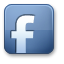 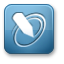 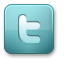 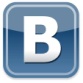 Чтобы принять участие в заочной конференции, Вам необходимо выслать на E-mail: medicine@internauka.org свою статью, заявку и отсканированную квитанцию об оплате, либо воспользоваться нашим единым сервисом загрузки и оплаты материалов на сайте www.internauka.org, нажав на кнопку: , расположенную на каждой странице описания конференции. 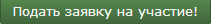 Язык конференции: русский, английский.Реквизиты:Получатель: ООО «МЦНО»Наименование получателя на английском языке (для нерезидентов): "ICSE", LLCИНН 7715904374номер расчетного счета № 40702810500000010364ОКАТО 45280567000                                        КПП 771501001Банк: КБ «Межрегиональный почтовый банк» ООО г.МоскваКОР / СЧ  30101810200000000775  в Отделении  №2 МГТУ Банка РоссииБИК 044585775Код валютной операции (для нерезидентов) 20100Назначение платежа: организационный взнос за участие в конференции.Дата окончания конференцииФИО контактного лицаE-mail контактного лицаТелефон контактного лицаФамилия, имя, отчество авторов (через запятую)Номер и название секцииНазвание статьиПочтовый адрес для отправки сборника(ов) (с обязательным указанием почтового индекса, страны)Ф.И.О. получателяИсточник информации о конференцииЕсли из интернета, то название сайтаКоличество дополнительных экземпляров сборника (стоимость 350 р./шт.)Справка в электронном виде о принятии статьи к публикации (50 р./шт.)Количество сертификатов участника (-ов) конференции (100 р./шт.)